Результаты опроса: Оценка работы по противодействию коррупции, 
проводимой в Амурстате в 2018 годуКоличество проголосовавших: 51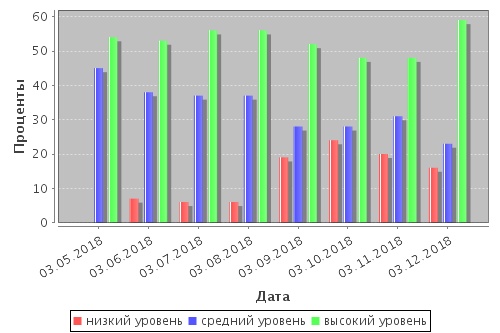 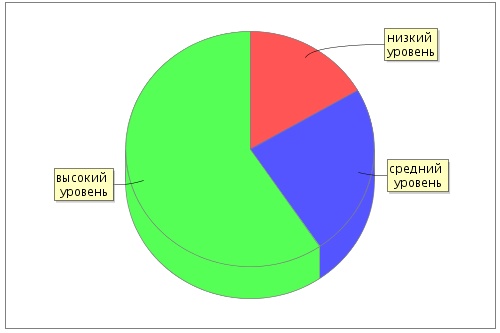 